令和2年3月19日健康医療部新型コロナウイルス感染症患者が発生した府内のライブハウスへの対応について（１）経過新型コロナウイルス感染症患者が大阪市内のライブハウスで開催されたライブに参加し、不特定多数の人と接触したことが判明したことを受け、当該ライブハウスの協力を得て、府のホームページなどを通じて、ライブハウス名を公表し、参加者及びその濃厚接触者に対して、注意喚起を行うとともに、新型コロナ受診相談センターへの相談を呼びかけた。また、ライブハウスに端を発する集団発生（クラスター）が継続して発生している可能性があったことから、３月１日に新型コロナウイルス厚生労働省対策本部クラスター対策班の派遣を要請した。加えて、コンサートには府内だけでなく、全国から参加していることが予想されたことから、関西広域連合や全国知事会を通じて、全都道府県に対し、注意喚起の協力を依頼した。　＜対象となったライブハウスおよびライブ日時等＞〇　３月１日　新型コロナウイルス厚生労働省対策本部クラスター対策班の派遣要請〇　３月４日、５日　関西広域連合で注意喚起の依頼〇　３月５日　全国知事会で注意喚起の依頼〇　３月６日　厚生労働大臣の記者会見で注意喚起（２）　相談の状況実際に当該ライブハウスに参加した方からは、府の専用電話相談窓口及び新型コロナ相談センター（帰国者・接触者相談センター：府内１８か所）に、延べ３６４件の相談があった（ライブハウスに関する相談としては、合計５２７件）。特に、ライブハウス名を公表し、注意喚起を行った直後に多くの相談をいただいた。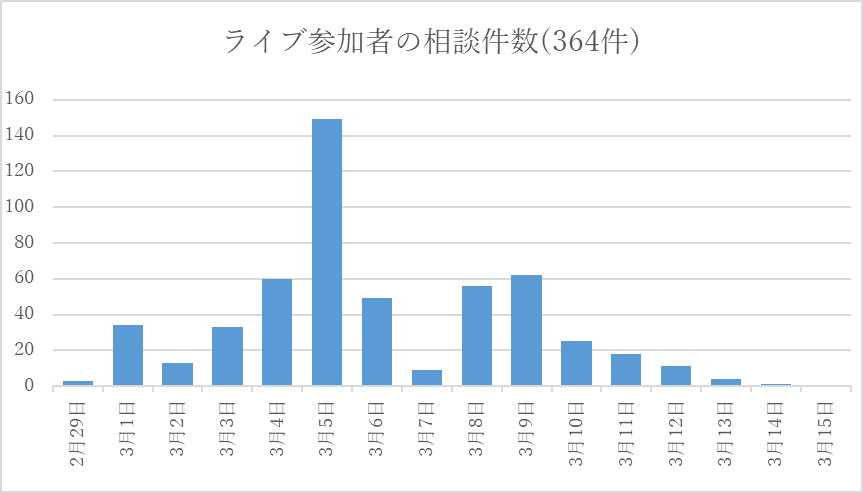 　検査件数及び検査結果の状況　ライブハウスに参加した方で、府内で検査を受けた方は、１５３人（府外で検査を受けた方の人数は不明）であり、その内、陽性の方は４８人、陰性の方は１０５人となっている。また、府外で陽性となった人数は、確認がとれている範囲で３５人。府内、府外をあわせて、ライブハウスに参加した方で、陽性となった方は、合計で８３人となった（３月１５日時点）。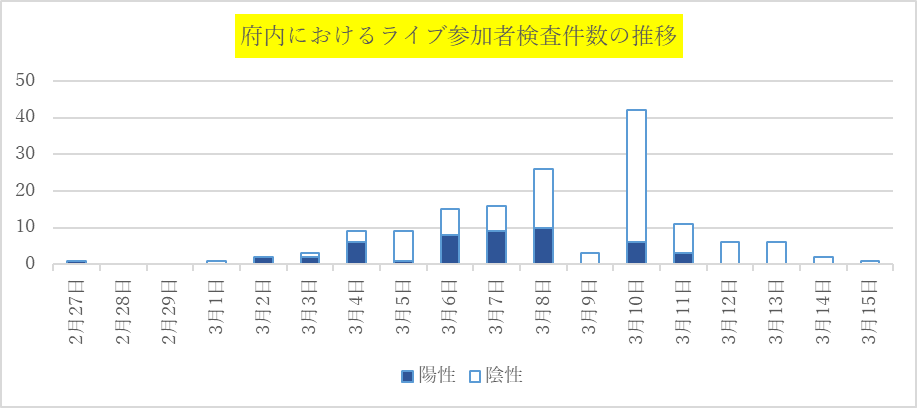 　陽性者の状況４つのライブハウスでのライブに参加した方の陽性者数は府内で48人であったが、１つのライブに参加した人だけでなく、複数のライブに参加した人もいた。府外の感染者３５人の内訳は、兵庫県が１０人と一番多く、次いで東京都、京都府となっていた。(現時点で把握している範囲)。＜ライブハウス関連陽性者の内訳（全体）＞＜ライブ関連陽性者のうちライブ参加者(府外)の判明分＞その他は１名の都道府県  北海道、高知、愛媛、熊本、和歌山、栃木、長野、埼玉、山梨、千葉府内の発症状況の推移及び評価ライブハウス参加者における新たな発症者は、３月１２日以降出ていない。また、陽性判明者は３月８日をピークに減少傾向にある。３月１２日に開催した、第１回大阪府新型コロナウイルス対策本部専門家会議では、委員から、「世界的な発生下において、今後も条件が揃うと集団感染が発生する可能性に対して警戒する必要はあるが、今回の感染機会と考えられたライブ開催からそれぞれ３週間以上経過しており、参加していても発症していなければ感染していないという判断は妥当」との意見があった。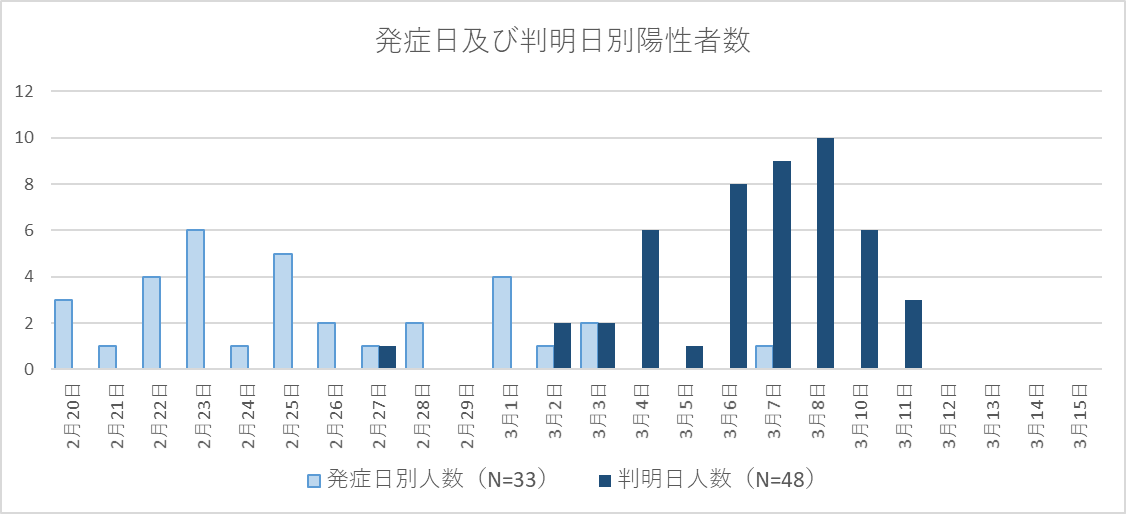 ◆　全体の総括本日をもって当該ライブ参加者に対する検査受診の呼びかけは終了する。ただし、ライブに参加された方で体調が悪い方は引き続き新型コロナ受診相談センター（帰国者・接触者相談センター）に相談していただきたい。ライブハウス名所在地日時参加者注意喚起日大阪京橋ライブハウスArc(アーク)都島区2/15120名程度2/29大阪京橋ライブハウスArc(アーク)都島区2/16100名程度3/4Soap　opera classics Umeda(ソープオペラクラシックス梅田)　北区2/19100名程度3/4Soap　opera classics Umeda(ソープオペラクラシックス梅田)　北区2/23約80名程度3/4Soap　opera classics Umeda(ソープオペラクラシックス梅田)　北区2/24不明3/7Live House Rumio(ライブハウスルミオ)北区2/18不明3/7americamura FANJ twice(アメリカ村 ファンジェイ トゥワイス)中央区2/21不明3/7ライブハウス名参加者の相談件数<参考：ライブに関する相談件数>大阪京橋ライブハウスArc１５０件※ライブハウス毎の内訳は不明Soap　opera classics Umeda　１４６件※ライブハウス毎の内訳は不明Live House Rumio１１件※ライブハウス毎の内訳は不明④　americamura FANJ twice３７件※ライブハウス毎の内訳は不明　複数ライブハウス滞在２０件※ライブハウス毎の内訳は不明（合計）３６４件（延べ件数）(左記も含め合計５２７件)ライブ参加者(府内)ライブ参加者(府外)ライブ参加者の濃厚接触者等合計①　大阪京橋ライブハウスArc8人16人②　Soap　opera classics Umeda30人16人③　Live House Rumio-1人④　americamura FANJ twice　2人2人　複数のライブハウスに滞在8人-（合　計）48人35人22人105人都道府県兵庫東京京都奈良三重※その他合計人　数10名6名4名3名2名10名35名◎ライブ開催から３週間経過しており、参加していても感染していないと判断できることから、当該ライブハウスにおける発生は収束したと判断できる。◎本日をもって当該ライブ参加者に対する検査受診の呼びかけは終了する。ただし、ライブに参加された方で体調が悪い方は引き続き新型コロナ受診相談センターに相談していただきたい。